ANSWERING WHY-NOT QUESTIONS ON REVERSE SKYLINE QUERIES OVER INCOMPLETE DATABagus Jati Santoso1) and Tosca Yoel Connery2)1, 2) Department of Informatics, Institut Teknologi Sepuluh NopemberSurabaya - Indonesiae-mail: bagus@if.its.ac.id1), 5114100061@if.its.ac.id2)ABSTRAKDewasa ini, perkembangan query berbasis preferensi mendapat cukup banyak perhatian dari para peneliti dan pengguna data. Salah satu dari query berbasis preferensi yang paling popular adalah skyline query, yang mana akan memberikan subset himpunan superior yang tidak didominasi oleh titik manapun. Sebagai pengembangan dari skyline queries, lahirlah reverse skyline queries. Query ini bertujuan untuk mendapatkan informasi mengenai query points yang menjadikan sebuah data atau record sebagai hasil skyline query-nya. 	Lebih lanjut, pengembangan IT yang berorientasi pada data menuntut ilmuwan agar dapat mengolah data dalam segala kondisi. Di dunia nyata, seringkali ditemui data multidimensi yang tidak lengkap, baik karena rusak, hilang, maupun perihal privasi. Untuk meningkatkan nilai guna dari sebuah kumpulan data, penelitian ini akan mendiskusikan mengenai salah satu masalah dalam pengolahan reverse skyline queries pada data tidak lengkap, yaitu masalah “why-not”. Solusi yang diharapkan dari masalah “why-not” ini adalah saran dan langkah agar sebuah query point yang semula tidak menganggap sebuah record atau data tidak lengkap sebagai hasilnya, nantinya dapat menjadikan record atau data tersebut sebagai bagian dari hasil. Pada penelitian ini, akan terdapat diskusi dan pembahasan mengenai solusi dari problem tersebut beserta uji performansi untuk mengukur tingkat efisiensi dan efektifitasnya.Kata Kunci: reverse skyline, skyline query, why-not, incomplete data ABSTRACT        Recently, the development of the query-based preferences has received considerable attention from researchers and data users. One of the most popular preference-based queries is the skyline query, which will give a subset of superior records that are not impeded by any records in the dataset. As the developed version of skyline queries, a reverse skyline query rise. This query aims to get information about the query points that make a data or record as the part of result of their skyline query.     Furthermore, data-oriented IT development requires scientists to be able to process data in all conditions. In the real world, there exist an incomplete multidimensional data, both because of damage, loss and privacy. In order to increase the usability over a data set, this study will discuss one of the problems in processing reverse skyline queries over incomplete data, namely the "why-not" problem. The considered solution to this "why-not" problem is the recommendation and steps so that a query point that does not initially consider an incomplete data, as a result, can later make the record or incomplete data as part of the results. In this study, there will be further discussion about the dominance relationship between incomplete data along with the solution of the problem. Moreover, some performance evaluations are conducted to measure the level of efficiency and effectiveness.	Keywords: reverse skyline, skyline query, why-not, incomplete data .IntroductionIN a rapidly developing era recently, information technology is an vital aspect that cover almost all areas of human life. All activities and community works have been integrated recently with technology and databases, in order to achieve the optimum results. To be able to provide these benefits, an application often involves a considerable number of data in its computational process so that it requires the appropriate algorithm so that the application can deliver the correct results rapidly. Moreover, if we employ the standard database system, it may result in a lengthy execution time, consequently a new data structure that fit with the purpose of the application is required.Based on the explained above conditions, a proper algorithm and purpose-specific data structure are critical to process the considerable number of data into some valuable information. With the continuous development of data structure and indexing, the result of specified data-related problems can be obtained without being constrained by the size and the velocity of data that needs to be evaluated.Most research and discussions in the preference-based queries area are focused on numerous categories of problem queries and the search for state-of-the-art technology to tackle those problem. The most popular one is skyline queries. Firstly pioneered by Borzsony et al in [1], this paper proposes the query mechanism to obtain a set of data that are preponderant with respect to the dominance connection. Over literature, there exist extensive research results that related to the pioneer work. To progressively obtain the skyline points, Bitmap and Index algorithm were proposed in [2]. There also exist some works that integrate skyline query with non-centralized environment, such as uncertain databases [3], mobile environment [4] and over sliding windows [5]. The author of [6] proposed an interesting problem, known as reverse skyline queries, in which provide the set of query points that consider a record or respected product as part of their skyline results. However, there also exists an area where the refinement of query results is put forward. One example of the use of network and database technology is an evaluation system to perform the query refinement and find deficiencies in a product so that there still exist consumers who are not interested in the product. Moreover, we need to look for effective and efficient solutions to correct these deficiencies. This problem is well-known as the why-not problem. Why-not questions itself have gained considerable attention in the world of data engineering in recent years. A why-not problem has found application in many areas, such as the pioneer work of query result in [7]. He and Lo present a feature of explaining the missing tuples over the result of defined query. They developed algorithms to solve the why-not question over top-k query results efficiently. In [8], Herschel proposes a hybrid approach by forming the union of explanations and producing the larger set of missing answer. Further, an algorithm named Conseil is also created to produce the hybrid explanation. Moreover, Chen et.al discuss the problem of why-not question on spatial keyword top-k queries in [9]. In providing solution, the author provides a query refinement-based algorithm using geometrical approach.In real life, data does not always have a whole value over its multi-dimensions. There are circumstances where the attributes possessed by a data are empty or missing. This data is namely incomplete data. This incomplete data will significantly affect the algorithm to process. In the skyline queries, there exist pareto-based dominance relationships where if a1 dominates a2 and a2 dominates a3, then a1 will automatically dominate a3. However, this does not apply if it turns out that the data is incomplete. Incomplete data may lead to a cyclic dominance relationship where a1 dominates a2, a2 ​​dominates a3 and a3 dominates a1. Hence, we need to design a specific algorithm to fit with the characteristics of incomplete data. Motivated by the above remark, we re-observe the problem of why-not question and propose the discussion on why-not question of reverse skyline queries over the incomplete data. According to our best, this is the first work that incorporate the incomplete data in the why-not questions over the incomplete data. Since the features of the data is completely different, a unique solution to tackle this problem needs to be proposed.Overall, this work makes the following contributions:We discuss the essential structure of the dominance connection over the incomplete dataWe define some theorems to facilitate the discussion and support the algorithm in tackling the why not question on reverse skyline queries over incomplete data3)	We derive useful properties and design an efficient algorithm to process the problem.4)    Extensive experiments are performed to evaluate the proposed solution.The rest of this paper is organized as follows. In Section 2, we review the works that related on this paper. In Section 3, we outline the problem definition of this paper. Section 4 provides the discussion over the proposed method to handle this problem. Extensive experiment results are presented in Section 5. Finally, Section 6 provides the concluding statements.Related WorkThere exist several works that have been published in accordance with why-not question in data engineering area. Chapman and Jagadish in [10] propose two algorithms that explain why a particular data item does not join the result of a given query in acceptable computation cost and running time. Moreover, Bidoit et al [11] propose algorithm named NedExplain that explain data missing from given query results by computing the provenance of why-not for monotone relational queries in aggregated scenario. In [12] and [13], by providing provenance-style answers, the authors discuss and propose some methods to tackle the problem of why-not on select-project-join queries. As an extension, there also exist some researches that focused on answering why-not in SPJUA (selection-projection-join-union-aggregation-grouping) queries [14][15].The why-not questions over reverse skyline area is discussed by Islam et al in [16]. Their work aims to obtain all records whose dynamic skylines contain the query point. Their proposed method wants to include the why-not point in the result of reverse skyline of the query points. This task is done by modifying why-not point along with the query point. Their method leans to the both query and data point refinement approaches in producing purposeful answers.Khalefa et al in [17] discuss the processing task of skyline query over the incomplete data. This works describes the comprehensive information about non-transitive dominance relationship between incomplete data. Two method are proposed to deal with the processing, named “Replacement and Bucket” and “ISkyline. “Replacement and Bucket” is algorithm that adopted from the method of traditional skyline processing. On the other hand, “ISkyline” employs two optimization techniques, called virtual points and shadow skyline to answer the why-not question on skyline queries while dealing with cyclic dominance relation over incomplete data.Background and System ModelWe formally define the why-not problem on reverse skyline queries over incomplete data (WNRSI) in this setction. Moreover, we also define the system model used in this paper. The WNRSI problem stems from some definitions of dominance concept and skyline queries that are subject to be discussed initially.Skyline and Data DominanceSkyline is set of prominent records that are not impeded by any other record over the dataset [1].  Compared to other data, skyline records are superior. Skyline queries do not need user to define a ranking function, and do not produce a bounded quantity of output. The dominance relationship between records depends on the semantics over each feature. A record r dominates another record s if and only if r is better or at least equal than s in all dimension, and clearly better than s in at least one dimension. The size of skyline query output is bounded for the same dataset.The advantage of skyline queries itsself is enabling users to find a prominent, a potentially important object, due to its dominance in one or more dimensions. The unbounded size of the query results is the significant downside of a skyline query. In the extreme situations, skyline queries may return exactly one data, or the entire dataset, which both are not informative for the users.Dynamic Anti-Dominance RegionThe dynamic anti-dominance region or  is the region that lies between the reference point and the skyline line. Any new point placed inside will automatically become a new skyline.  will be used to determine the safe region for the moving-based refinement of query points with no possibility for being dominated by other points. Outside areas are called dynamic dominance regions (DDR) which contain all points dominated by skyline [18].Dynamic SkylineDynamic skyline (DSL) is a skyline that is based on a particular data as a reference point. In general, there is virtual line named DSL(c) which is a line that limits DDR(c) and  [18]. The attribute value that is compared in the dynamic skyline is gained by using semantic around-by, which is the difference of value on each attribute between the reference data against the same attribute from the surrounding data. To facilitate the process of comparing any data that is part dynamic skyline, all data around the reference will be transformed into one same quadrant with the reference point as the center. In this study, the dynamic skyline is used to determine the skyline of each consumer or query point.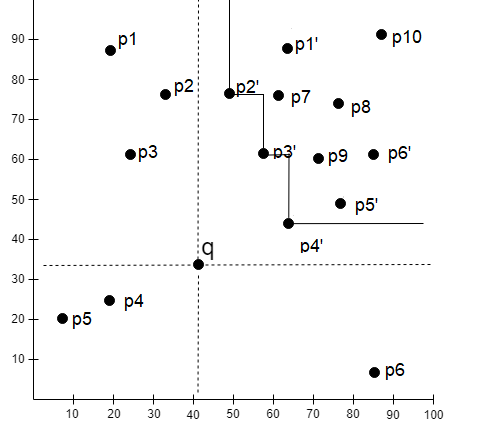 Fig. 1 The example of dynamic and reverse skylinesIn Figure 1, all records around the query-point q are transformed against q into the same quadrant. From the transformation result, records p2', p3’ and p4' clearly dominate other points. Hence records p2’, p3’ and p4’ become the dynamic skyline of q..Reverse Skyline (RSL)Reverse skyline is a set of data that acts as a preference and concurrently picks the same query point q that consider them as the dynamic skyline [18]. Reverse skyline is used to determine the consumers or query point that are interested in a product that has certain specifications.As depicted n Fig. 1, p2, p3  and p4 are dynamic skylines of q. Moreover, q is the reverse skyline of p2, p3 and p4. In this study, the reverse skyline is going to be utilized in order to determine all query point, or consumers, who are interested in the query point q.Skyline over Incomplete DataIncomplete data is a state where at least one missing value exists in the attribute of a data. It should be noticed that when two data are compared in the process of determining the skyline, only dimensions with complete data on both sides can be compared. While incomplete dimensions do not need to be compared.This results to the inability of normal skyline query algorithm to be used since if a dominates b and b dominates c, c may just dominate a. This is called cyclic dominance relation [3] [4].This incomplete data can be caused by several things such as damage to the storage device used, data loss, or just because of privacy where the data owner refuses to present it, hence the data cannot be involved in the process of determining the skyline.As a result of the occurrence of cyclic and non-transitive relation dominance relations on incomplete data, the process of determining the skyline must use the ISkyline algorithm [17]. In this algorithm, the data that is processed must go through several stages so that it can be truly classified as a skyline in conditions of incomplete data. Data compared must be local skyline in the first stage of the process, then become an skyline expectant in the second stage, and finally become the final global skyline in the last stage.In the first stage or local skyline, each data that is checked will be separated into certain bucket. A bucket is composed of all data that has the same bitmap representation and each bucket has a unique bitmap representation. Bitmap representation refers to the presence or absence of values ​​on an attribute or dimension. The skyline results from each bucket are called the local skyline.If a data successfully becomes a skyline in the local domain, it will be forwarded to the stage of the skyline candidate. At this stage the data being processed will be compared to the local skyline from another bucket. The number of candidate skylines is limited to t number of data so that there is no considerable number of data will be compared. When the number of candidate skylines has passed the t limit, a global skyline update will be carried out.The final stage is the global skyline. In this process, all candidate skylines will be compared to the global skyline. All global skylines and non-dominated candidate skylines will survive as a global skyline and the candidate skyline variable will be re-initialized. All data that managed to survive to the end in this process can be called the actual skyline from incomplete data sets.Why-Not Questions over Incomplete DataWhy not questions are problem that question why certain data or objects that are expected to be part of the query results do not appear as results. The answer to this question will explain what parts need to be adjusted so that the data can appear as a result of the query.There are several ways that can be used to answer the problem of not questions, namely by correcting the why-not points (user preferences that do not become RSL), correcting the query points (the value of each product attribute or specification) or improving both. This must be done with minimum effort and without causing loss of customers from the list of customers that have been previously owned.By using the first method, the why-not point ct will be moved to a safe location so that it is not dominated by another point. The first thing to do is to determine all the outermost points between the why-not points and the query point. The outermost points can be obtained by running a query window centered in ct according to the equation	(2.1)	From the results of the query window, a point that meets the equation is selected	(2.2)The location that can be used must be at least right in the middle between the outermost point and the query point in each dimension ct.	(2.3)The other way is performing the refinement over the query points used. The moving task of the query point needs to consider the safe region q. This area is an intersection of all regions     of all RSL (q) so it does not lead to the loss of existing customers. This can only be done if the SR (q) intersects with    from ct.The last method is done when the dynamic anti-dominance region    of the data that becomes the why-not point turns out not to have the same area with the intersections of all the dynamic anti-dominance regions of RSL, which is moving both the why-not points and the query points.Virtual PointsThe main idea of ​​the utilization over the virtual points is reducing the number of comparison tasks in obtaining the skyline candidate [18]. This can be done by performing initial screening of the prospective candidate skyline in the local skyline insertion process. Virtual point is data from another bucket that functions as a filter on a bucket so that the number of forwarding local skylines as a candidate skyline decrease.Before a data is entered into the local skyline of the bucket, the data will be compared first with the virtual point specified on the bucket. If it is dominated by its virtual point, a data will not be regarded as a local skyline. Virtual points are obtained when a candidate skyline insertion process in which the local skyline and candidate skyline are dominated in this process will be used as virtual points on the bucket that dominates them. The use of virtual points in this study will help eliminate data on the local skyline, which should be dominated by a candidate skyline, but that skyline candidate has already been dominated by other data. The dominated skyline candidates will be removed from the list, this can cause the local skyline which must be dominated by the candidate skyline to remain a new candidate skyline. This is what causes the requirement for a virtual point to synchronize the local skyline that will go to the next stage.Proposed SchemeOur solution is based on the safe region, in which there exist two main steps that must be performed to determine recommendations for change. The first stage is the preprocessing stage, then proceed with the main process. Both of these stages can be seen in Figure 2.The purpose of the proposed scheme is to get a recommendation in updating the value of the attribute in the product or data, and the user preferences if the product is not an attractive choice for the user. Please that if the modification is applied, we need to make sure that there should not be a single query point or costumer lost from the existing list of the customers. A product or data can be said to be interesting if it has features that are not dominated by other products to the preference of consumer.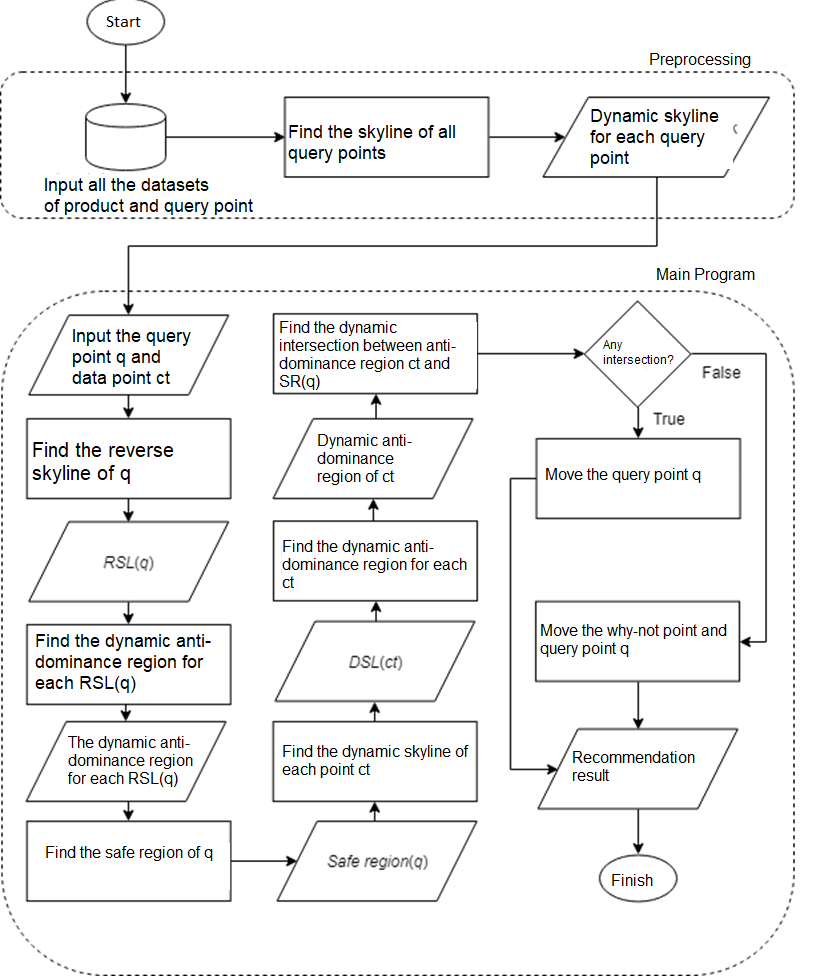 Fig. 2 The proposed schemePreprocessing TasksThis stage is the the initial task the proposed scheme. This stage includes the process of determining DSL for each query point. The process of determining the skyline for incomplete data is done by adopting the ISkyline algorithm [17]. Each data must be able to fulfill tbe three skyline stages so that it can be called the actual skyline on incomplete data. The first stage is the local skyline where a data cannot be dominated by a virtual point and another local skyline on the same bucket. Data that has successfully become a local skyline will be compared to all candidate skylines. After the number of candidate skylines reaches a certain number, the global skyline renewal process will be carried out. This global skyline is a combination of candidate skyline and the global skyline itself which is not dominated by other data and it is not dominated by shadow skyline. Algorithm 1 describes the pseudocode of generating all dynamic skyline in pre-processing tasks. From all query points, algorithm will create each dynamic skyline. Each of their dynamic skyline are separated into bucket according to their bitmap.The Main MethodAfter the preprocessing task is complete, the system will utilize the results of the main process. In this process the system will provide recommendations for the most efficient changes that can be made. The things that will be done in this section are determining the reverse skyline of the product, determining the safe region of the product, determining the dynamic anti-dominance area of the query point who want to check, and determining the intersections of the two regions. All above tasks are performed by adopting the Alg. 1 and Alg. 2 of [18].The why-not point ct will be compared to all skylines from consumer data.  The tasks of insertion of skyline candidate is done by employing the Alg. 3 of [18]. The process is performed identically with the skyline search process from the previous stage. There is additional task when there exist dominated data on performing skyline candidate insertion. These additional tasks are depicted in pseudocode over Alg. 2, the virtual point insertion. Then we need to find any query point that make ct as the dynamic skyline. All consumers meeting these criteria will be made the RSL from ct. To determine the safe region of ct, the intersections of the entire reverse skyline of ct are needed. Moreovere, all product data p will be recounted by the skyline using the ct as the reference point. The global skyline insertion tasks are done by performing Alg. 4 of [18]. Then from all those found skyline points, we can determine the   of ct.To determine the refinement tasks, our proposed method first checks whether  (ct) intersects with safe region of q,  SR(q). If there exist intersection between those two area, then the action that must be done is simply changing the value of the query point q. But if the two do not have intersections, it is necessary to change the values ​​in the query points q and why not point ct simultaneously. In some cases, q query points may not be changed because the safe region, SR (q) region only includes the q point itself. This is caused by some consumers who are interested in q but have very different preferences so that the area of ​​each consumer only intersects at the q point itself. The pseudocode to generate safe region over q are depicted in Alg. 4.	Shortly after all safe region are formed, the query point q is able to be moved when there exists any intersection between safe region. In the other hand, when the intersection does not exist, the why-not point are transformed into the nearest part of safe region.Performance EvaluationIn performing the experiment, our works used the real-life dataset named Forest Cover (FC), and two synthetic datasets, which are anti-correlated (ANT) and independent (IND) datasets. The number of data n and dimension d are varied for each type of dataset.Experimental ScenarioThe experiment is performed on each dataset with following variations for each of type of data:Variation of data cardinality:30,000, 50,000, 100,000 and 200,000Variation of the number of dimensions: 3, 5, 7 and 10Variation of query point: 5, 10, 50, 100 and 200Please note that 30,000, 3, and 10 are the default value for data cardinality, number of dimensions, and query point, respectively.Experimental Result: Execution Time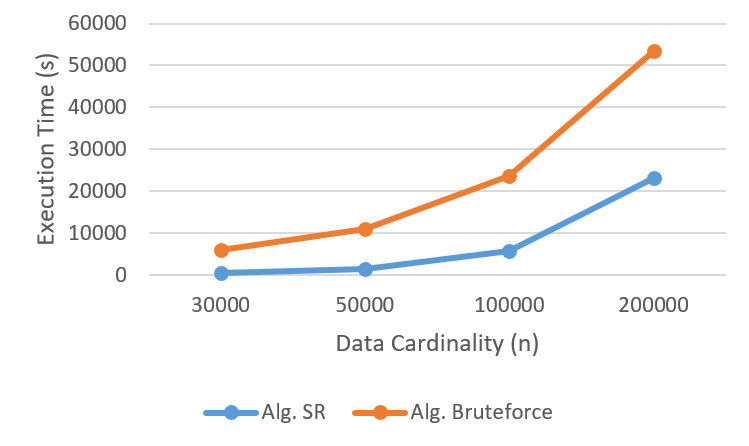 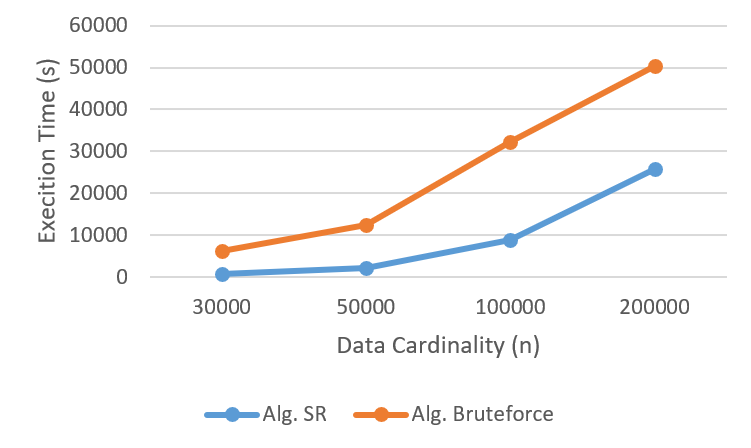 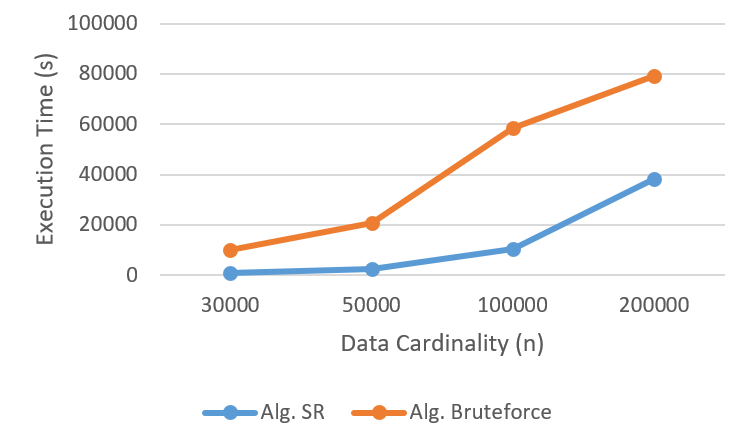                                       (a) IND                                   (b) ANT                                              (c) FC Fig. 3:  Data cardinality vs execution time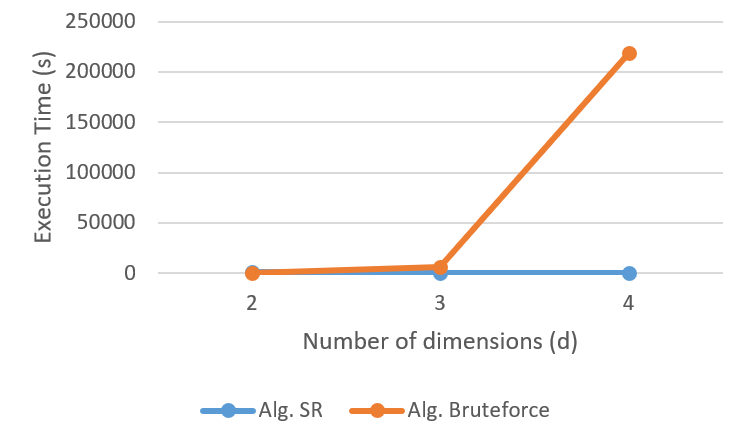 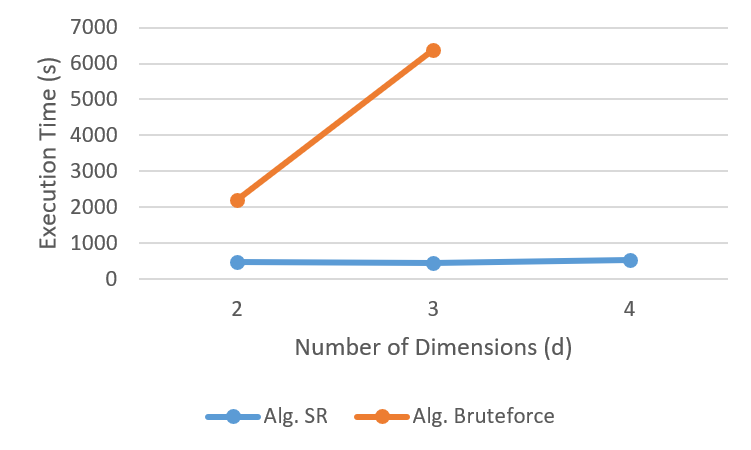 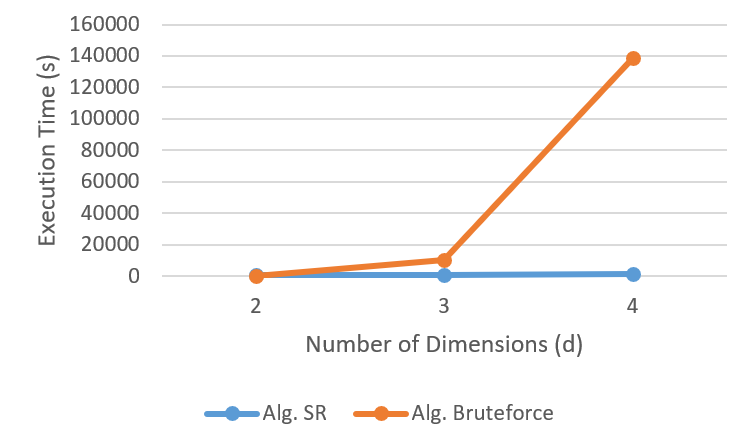                                       (a) IND                                   (b) ANT                                              (c) FCFig. 4:  Number of dimensions vs execution time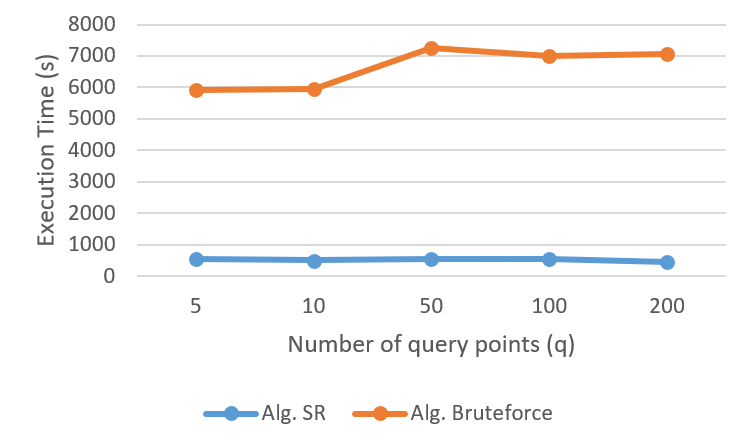 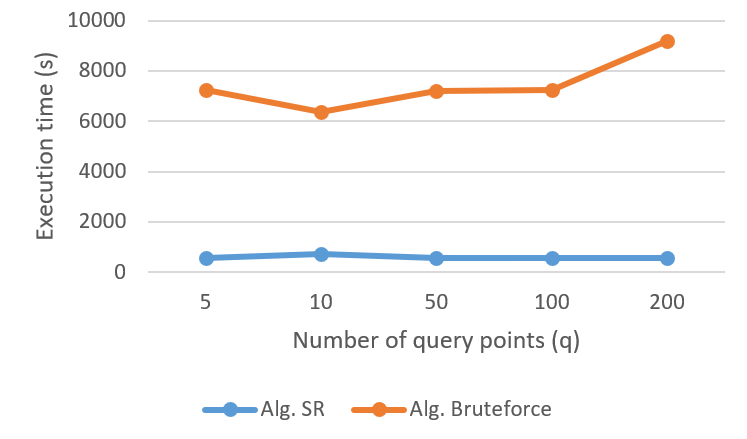 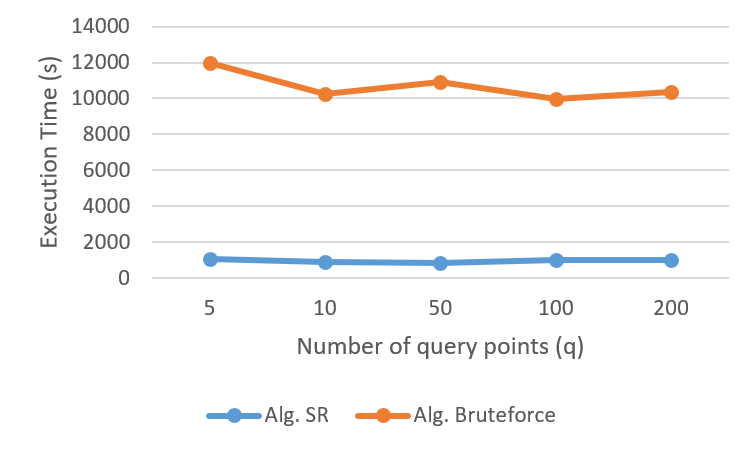                                       (a) IND                                   (b) ANT                                              (c) FC Fig. 5:  Number of query points vs execution time	In the experiment, we have measured the execution time by our proposed method (SR) compared to the bruteforce algorithm in virtually every case. The superiority of SR over the bruteforce algorithm in data cardinality case are depicted in Fig. 3. We get that our proposed method is the clear winner when the data cardinality varies over all datasets. This advantage factor is more evident when the data cardinality rises from 100,000.	Next, we evaluate the outcome of our proposed method with respect to the difference number of dimensions. In Fig.4, it is depicted that our SR completes slightly better than the bruteforce one from two to three dimensions. Over four dimensions, the performance of bruteforce algorithm becomes worse especially in ANT. We do not conduct performance over ANT in four dimensions, since it takes more than six hours to finish the computation.	Moreover, we also evaluate the performance our proposed method with respect to the number of query points. In all three datasets, as depicted in Fig. 5, we get that our proposed SR method overcomes the performance of the bruteforce one. The execution time of our proposed method is relatively stable in every running.Experimental Result: Memory Usage	In this paper, we have also conducted experiment over memory usage of SR and BF algorithms in all variance cases. Table 1 gives the memory usage over variance of the data cardinality. The result shows that there is no significant increment of memory usage when the data cardinality grows, both in SR and BF algorithms. Overall, the memory usage of SR algoritm is slightly exhaustive compared to the BF one.TABLE 1: Memory usage over variance of the data cardinalityTABLE 2: Memory usage over variance of the number of dimensionsTABLE 3. Memory usage over variance of the number of query points 
      Moreover, we also observe the memory usage over variance of the number of dimensions and query points. Table 2 and 3 shows the memory usage of the proposed SR compared to the bruteforce (BF). We can see that our proposed SR is slightly worse with respect to the memory usage. Our proposed SR consumes extra memory compared to the brute force one, with respect to the number of both dimensions and query points. We can clearly get that the memory usage of SR and BF increase when all variance factors increase.ConclusionThis paper has discussed the why-not problem on reverse skyline queries in incomplete data. The incomplete multidimensional data exist in the real word because of damage, loss and privacy issues. The further discuss about a unique dominance relationship over the incomplete data is provided since it is dissimilar with the transitive nature of the dominance relationship in the complete one. We also have presented our proposed scheme to deal with the problem of why-not question in reverse skyline queries over the incomplete data. Some experiments have been conducted to assess the performance of our proposed scheme using real-world and the synthetic datasets. The conducted experimental result show that our proposed method outdoes the bruteforce method in virtually all of the settings, with respect to the execution time.References[1] S. Borzsony, D. Kossmann, and K. Stocker, “The skyline operator,” in Proc. Int’l Conf. Data Engineering (ICDE), 2001, pp. 421–430.[2] K.-L. Tan, P.-K. Eng, and B. C. Ooi, “Efficient progressive skyline computation,” in Proc. Int’l Conf. Very Large Data Bases (VLDB), 2001, pp. 301–310.[3] X. Liu, D. Yang, M. Ye, and W. Lee, “U-skyline: A new skyline query for uncertain databases,” IEEE Trans. Knowledge and Data Eng., vol. PrePrints, 2012.[4] X. Lin, J. Xu, and H. Hu, “Range-based skyline queries in mobile environments,” IEEE Trans. Knowledge and Data Eng., vol. PrePrints, 2011.[5] X. Lin, Y. Yuan, W. Wang, and H. Lu, “Stabbing the sky: efficient skyline computation over sliding windows,” in Proc. Int’l Conf. Data Engineering (ICDE), 2005, pp. 502–513.[6] L. Chen, J. Xu, X. Lin, C. S. Jensen and H. Hu, "Answering why-not spatial keyword top-k queries via keyword adaption," 2016 IEEE 32nd International Conference on Data Engineering (ICDE), Helsinki, 2016, pp. 697-708.[7] He, Z. and Lo, E. “Answering why-not questions on top-k queries”, in IEEE Trans. Knowl. Data Eng. 26(6), 2014, pp. 1300–1315.[8] Melanie Herschel. "A Hybrid Approach to Answering Why-Not Questions on Relational Query Results", J. Data and Information Quality 5, 3, Article 10, 2015, 29 pages[9] L. Chen, J. Xu, X. Lin, C. S. Jensen and H. Hu, "Answering why-not spatial keyword top-k queries via keyword adaption," 2016 IEEE 32nd International Conference on Data Engineering (ICDE), Helsinki, 2016, pp. 697-708.[10] Adriane Chapman and H. V. Jagadish, "Why not?", In Proceedings of the 2009 ACM SIGMOD International Conference on Management of data (SIGMOD '09), 2009, pp. 523-534.[11] Bidoit-Tollu, Nicole & Herschel, Melanie & Tzompanaki, Katerina, "Query-Based Why-Not Provenance with NedExplain", 2014.[12] Huang, J., Chen, T., Doan, A.H. and Naughton, J.F., "On the provenance of non-answers to queries over extracted data", VLDB Journal, 2008, pp. 736–747.[13] Zong, C., Yang, X.,Wang, B. and Zhang, J., “Minimizing explanations for missing answers to queries on databases”, in DASFAA, 2013, pp. 254–268.[14] Herschel, M. and Hernandez, M., "Explaining missing answers to spjua queries", VLDB Journal, 2010, pp. 185–196.[15] Herschel, M., Hernandez, M.A. and Tan,W.C., "Artemis: A system for analyzing missing answers", VLDB Journal, 2009, pp. 1550–1553.[16] Rui Zhou, Chengfei Liu, and Md. Saiful Islam, "On answering why-not questions in reverse skyline queries", In Proceedings of the 2013 IEEE International Conference on Data Engineering (ICDE 2013), 2013, pp. 973-984. [17] Mohamed E. Khalefa, Mohamed F. Mokbel, and Justin J. Levandoski, "Skyline Query Processing for Incomplete Data", In Proceedings of the 2008 IEEE 24th International Conference on Data Engineering (ICDE '08), 2008, pp. 556-565.[18] M. S. Islam, R. Zhou and C. Liu, “On answering why-not questions in reverse skyline queries,” in 2013 IEEE 29th International Conference on Data Engineering (ICDE), Brisbane, 2013[19] R. Bharuka and P. S. Kumar, “Finding skylines for incomplete data,” ADC ’13 Proceedings of the Twenty-Fourth Australasian Database Conference, vol. 137, no. Australian Computer Society, 2013, pp. 109-117.Algorithm 1 Generate All Dynamic Skylinecustomer_skyline  {}for all pref ∈ list_customer dofor all spec ∈ product_specification dois_skyline Insert_Local_Skyline(transform(spec), bitmap)if is_skyline = TRUE thenInsert_Candidate_Skyline(transform(spec), bitmap)end ifupdate global_skyline when candidate_skyline reach a certain numbercustomer_skyline = customer_skyline U global_skylineAlgorithm 2 Virtual Point InsertionAlgorithm 2 Virtual Point InsertionGlobal Variablelocal_skyline, virtual_point, shadow_skylinelocal_skyline, virtual_point, shadow_skylineInputPoint P, Bitmap BPoint P, Bitmap BOutput--for each local_skyline L that has bitmap B doif L is dominated by P thenmove L to shadow_skyline[B]for each virtual_point V that has bitmap B doif V is dominated by P and have complete dimensions that are superset of, or same as P’sremove Vfor each local_skyline L that has bitmap B doif L is dominated by P thenmove L to shadow_skyline[B]for each virtual_point V that has bitmap B doif V is dominated by P and have complete dimensions that are superset of, or same as P’sremove VAlgorithm 3 Generate DDR Prime(Point Ct)Algorithm 3 Generate DDR Prime(Point Ct)Global Variableproduct_list, node, local_skyline, candidate_skyline, global_skyline, shadow_skyline, virtual_point, bitmap, safe_regionInputCtOutput-find all global_skyline of ctcompare query_point q to all global_skyline of ctif q is not dominated thenstop program //q is already in RSL(ct)elsedefine top and bottom corner of each dimensionfind all global_skyline of ctcompare query_point q to all global_skyline of ctif q is not dominated thenstop program //q is already in RSL(ct)elsedefine top and bottom corner of each dimensionAlgorithm 4 Generate Safe RegionAlgorithm 4 Generate Safe RegionGlobal Variablecustomer_skyline, query_point, safe_regionInput-Output-for all customer_skyline SR(q) ← nullfor each cl  RSL(q) dofor each comparable data in  and transformed value of q dobottom = max(, transformed query_point)top = min(, transformed query_point)safe_region = safe_region U [bottom, top]for all customer_skyline SR(q) ← nullfor each cl  RSL(q) dofor each comparable data in  and transformed value of q dobottom = max(, transformed query_point)top = min(, transformed query_point)safe_region = safe_region U [bottom, top]nd = 3, |q| = 10d = 3, |q| = 10d = 3, |q| = 10d = 3, |q| = 10d = 3, |q| = 10d = 3, |q| = 10d = 3, |q| = 10d = 3, |q| = 10d = 3, |q| = 10nINDINDINDANTANTANTFCFCFCnSRBFSRSRBFSRSRBF30K401M397M406M406M397M406M406M397M50K404M397M410M410M397M410M410M397M100K418M396M419M419M397M418M418M397M200K436M396M437M437M397M436M436M396Mdn = 30K, |q| = 10n = 30K, |q| = 10n = 30K, |q| = 10n = 30K, |q| = 10n = 30K, |q| = 10n = 30K, |q| = 10dINDINDANTANTFCFCdSRBFSRBFSRBF2406M396M406M396M406M396M3401M397M406M397M406M397M4407M407M402M428M408M401M|q|n = 30K, d = 3n = 30K, d = 3n = 30K, d = 3n = 30K, d = 3n = 30K, d = 3n = 30K, d = 3|q|INDINDANTANTFCFC|q|SRBFSRBFSRBF5406M396M406M397M406M397M10401M397M406M397M406M397M50406M396M401M397M406M397M100406M396M407M397M406M397M